Connaître les tables d’addition de 0 à 5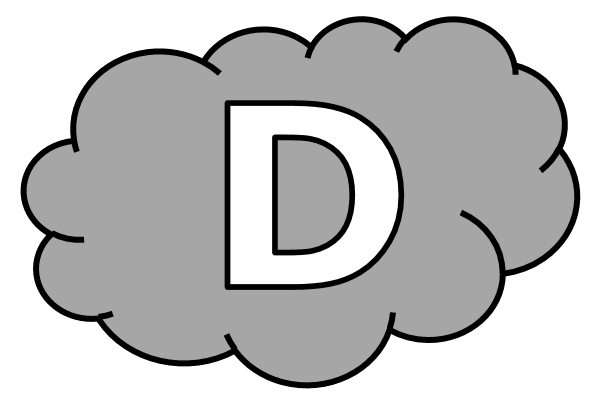 Entraînement n° 1 	 ............. bonnes réponsesConnaître les tables d’addition de 0 à 5Entraînement n° 2	 ............. bonnes réponsesConnaître les tables d’addition de 0 à 5Entraînement n° 3 	 ............. bonnes réponsesConnaître les tables d’addition de 0 à 5Défi				 	 ............. bonnes réponses2 + 4 = .........		3 + 5 = .........		8 + 2 = .........	6 + 3 = .........		8 + 0 = .........		4 + 1 = .........	3 + 3 = .........		5 + 5 = .........		0 + 0 = .........8 + 4 = .........		3 + 4 = .........		2 + 2 = .........6 + 0 = .........		7 + 5 = .........		0 + 5 = .........	3 + 1 = .........		0 + 1 = .........		7 + 4 = .........Asma regarde un match de basket-ball. Elle compte 5 joueurs d’un côté et 5 joueurs de l’autre.Combien de joueurs Asma compte-t-elle en tout ? En tout, Asma compte ................... joueurs.3 + 3 = .........		9 + 4 = .........		7 + 1 = .........	2 + 2 = .........		5 + 0 = .........		1 + 4 = .........	7 + 2 = .........		6 + 4 = .........		8 + 5 = .........	10 + 1 = .........		7 + 0 = .........		8 + 1 = .........10 + 4 = .........		1 + 1 = .........		4 + 5 = .........10 + 0 = .........		3 + 1 = .........		7 + 5 = .........Pour son anniversaire, Amine invite ses 3 cousins et ses 4 cousines.Combien Amine invite-t-il de personnes pour son anniversaire ? Pour son anniversaire, Amine invite ........................ personnes.5 + 5 = .........		9 + 4 = .........		6 + 1 = .........	8 + 0 = .........		4 + 4 = .........		10 + 1 = .........	7 + 5 = .........		0 + 2 = .........		8 + 2 = .........	9 + 5 = .........		1 + 5 = .........		5 + 0 = .........3 + 4 = .........		6 + 2 = .........		0 + 4 = .........	9 + 2 = .........		3 + 5 = .........		7 + 2 = .........Kenza a 9 bonbons dans sa poche gauche, et 3 dans sa poche droite.Combien Kenza a-t-elle de bonbons en tout ? En tout, Kenza a ............... bonbons.0 + 4 = .........		4 + 5 = .........		10 + 1 = .........8 + 2 = .........		5 + 3 = .........		1 + 1 = .........	6 + 3 = .........		7 + 5 = .........		3 + 3 = .........	10 + 5 = .........		9 + 0 = .........		2 + 1 = .........4 + 4 = .........		0 + 3 = .........		7 + 4 = .........	5 + 1 = .........		3 + 4 = .........		1 + 0 = .........Lors d’un tournoi de football, Souhail a marqué 4 buts le premier jour et 2 buts le second jour.Combien Souhail a-t-il marqué de buts en tout ? Souhail a marqué ................. buts en tout.